                       Home Schooling 51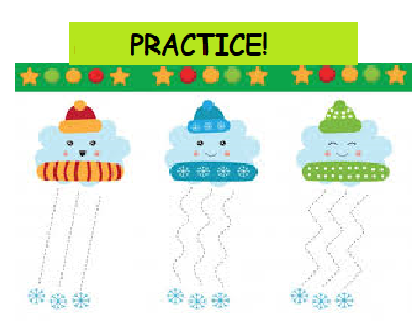 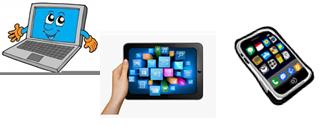 CTRL+CLICK AND WORK ONLINE: https://forms.gle/Q2cbCEHaNftZyySG7 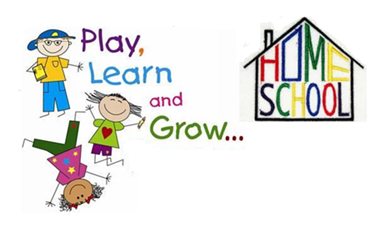 PLEASE PRESS “SUBMIT/SEND” AT THE END OF YOUR ONLINE WORKPOR FAVOR PRESIONAR “ENVIAR” AL FINAL DEL TRABAJO EN LINEA